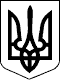 113 СЕСІЯ  ЩАСЛИВЦЕВСЬКОЇ СІЛЬСЬКОЇ РАДИ7 СКЛИКАННЯРІШЕННЯ31.01.2020 р.                                          № 2188с. ЩасливцевеПро впорядкування умов договору оренди землі в с. Генічеська ГіркаРозглянувши клопотання ФОП *** про внесення змін до існуючого договору оренди землі, укладеного з попереднім власником, та надані документи, враховуючи що на земельні ділянки з кадастровими номерами 6522186500:11:003:06***, 6522186500:11:003:06***, 6522186500:11:003:06***, 6522186500:11:003:06***, 6522186500:11:003:06***, 6522186500:11:003:06***, 6522186500:11:003:06***, 6522186500:11:003:06***, Щасливцевською сільською радою у встановленому законом порядку зареєстровано право комунальної власності та 01.01.2020 року встановлено нову нормативну грошову оцінку цих земельних ділянок, та той факт що з часу укладання договору оренди землі законодавчо змінилися його обов'язкові умови та форма, керуючись пунктами 12 Договору оренди землі від 18.03.2011 р. (дата підписання 17.03.2011 р.) (зареєстрованого у Відділі Держкомзему у Генічеському районі, про що у Державному реєстрі земель вчинено запис №***, Постановою Кабінету Міністрів України №220 від 03.03.2014 р. "Про затвердження Типового договору оренди землі" (з відповідними змінами) та приписами Закону України "Про оренду землі", Земельного кодексу України, Податкового кодексу України, ст. 26 Закону України "Про місцеве самоврядування в Україні", сесія Щасливцевської сільської ради ВИРІШИЛА:1. Внести зміни до Договору оренди землі від 18.03.2011 р. (дата підписання 17.03.2011 р.) (зареєстрованого у Відділі Держкомзему у Генічеському районі, про що у Державному реєстрі земель вчинено запис №*** (об'єкт оренди за Договором земельні ділянки з кадастровими номерами - 6522186500:11:003:06***, 6522186500:11:003:06***, 6522186500:11:003:06***, 6522186500:11:003:06***, 6522186500:11:003:06***, 6522186500:11:003:06***, 6522186500:11:003:06***, 6522186500:11:003:06***, загальною площею 0,0073 га., з цільовим призначенням для розміщення, будівництва, експлуатації та обслуговування будівель і споруд об'єктів передачі електричної та теплової енергії (КВЦПЗ – 14.02) розташовані на території Щасливцевської сільської ради Генічеського району Херсонської області) сторона орендар у Договорі ФІЗИЧНА ОСОБА-ПІДПРИЄМЕЦЬ *** (ідентифікаційний номер – ***) змінивши у ньому:- Сторону орендодавця з Генічеської райдержадміністрації на Щасливцевську сільську раду;- внести до нього інші зміни щодо приведення його істотних умов до актуального стану (кадастрові номери, цільове призначення, строк дії договору, умови сплати орендної плати та інші) та вимог діючого законодавства, у тому числі форми затвердженої Постановою Кабінету Міністрів України №220 від 03.03.2014 р. "Про затвердження Типового договору оренди землі" (з відповідними змінами).2. Доручити сільському голові Плохушко В.О. на виконання цього рішення укласти відповідну додаткову угоду до Договору оренди земельної ділянки зазначеному у пункті 1 цього рішення.3. Контроль за виконанням даного рішення покласти на Постійну комісію Щасливцевської сільської ради з питань регулювання земельних відносин та охорони навколишнього середовища.Сільський голова                                                               В. ПЛОХУШКО